Latihan FungsiPerhatikan contoh program berikut :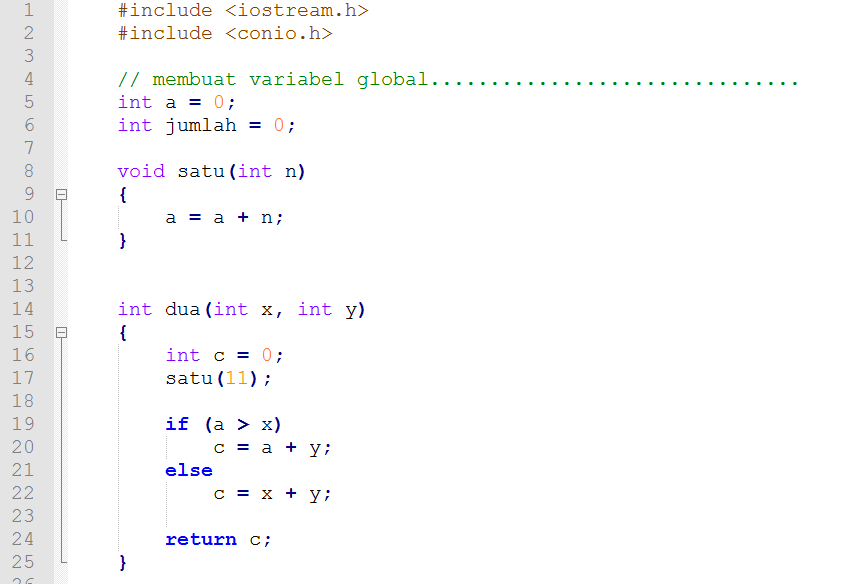 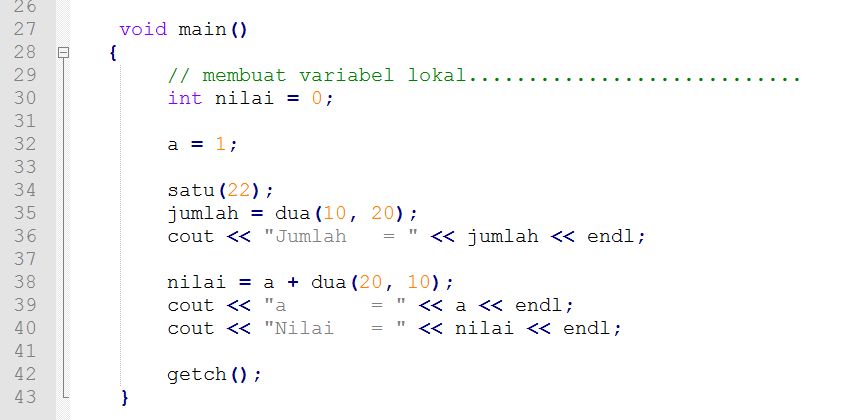 Jelaskan program di atas, dan apa outputnya ?